Osmotic fragility  of red blood cells testDefinition : is a test  used to  measure  erythrocyte resistance to hemolysis  that occurs  when a sample of  red blood cells (RBC)  are subjected to physical stress (osmotic stress ) by being exposed to varying levels of dilution of a saline solution (hypotonic  solution), the sooner  hemolysis  occurs  when osmotic  fragility  of RBC is greater. An osmotic fragility test is performed to diagnose two hereditary conditions thalassemia and hereditary spherocytosis, both of these genetic condition associated with RBC membrane abnormalities can cause hemolytic anemia.Normal   RBC with a biconcave   shape, when RBC are placed in isotonic solution (physiological solution ) 0.9% of NaCl2 that keep the normal shape of RBC. While being placed  in hypotonic  solution  (<0.9% NaCl2 ) water enters the RBC and causes swelling and expanding  their volume and eventual burst (lysis) allowing hemoglobin (Hb)  to exit, however in hypertonic  solution  ( >0.9% NaCl2 ) water exit from RBC and  causes shrink.  Normal  rang :  hemolysis  onset  at 0.45  -  o.5 % NaCl2  and  complete  at  o.3  -0.35 %  NaCl2. The older RBC( more sensitive) are hemolysized in hypotonic solution with  concentration (0.40% -0.74%), while the young RBC (more resistance) are hemolysized in hypotonic solution with concentration ( 0.28% -0.48%).Factors  affecting on  the  osmotic fragility testThe primary  factor affecting  the osmotic fragility test is the shape of the  red cell which  in turn depends on the 1- functional state of the RBC Cell  membrane ( permeability )2- Surface -area to volume  ratio.Some diseases linked to Increase  osmotic  fragility  of RBC  may be due to decreased  surface –area  to  volume    ratio,    RBC   are    more  susceptible to  lysis,  include spherocytosis, hemolytic anemia, and older  red  cell are also more fragile.  Spherocytosis is  a disorder  characterized  by  defective  RBC   membrane  and decreased  surface –area to volume ratio, the RBC takes in fluid it becomes more  round (spherocytic)  therefore follows that  the spherocyte has the smallest surface area for its volume and has  increased  fragility, ruptures the most quickly in less  hypotonic solutions  than  normal RBC. While other diseases linked to decrease osmotic fragility may be due to Increased   surface –area to volume ratio:  RBC are more resistant  to hemolysis and has decreased fragility, the cell is capable of absorbing the more fluid  before rupture .   As thalassemia, sickle cell anemia, iron  deficiency  anemia, liver disease and any condition associated with the presence of target cell has largest surface area amount of membrane  for its size,  Functional state cell membraneThe aged erythrocyte will be hemolyzed easily  hence the more healthy cell membrane the less fragile cell such as  reticulocyte, polycythemia and  splenectomy.Interfering  factors:-Presence  of   hemolytic  organisms in sample-Severe  anemia  or other  conditions  with  fewer  RBC  available  for testing -Recent   blood  transfusion-Old  sample-The  pH  of  blood –saline mixture  is  important  and  should  be( 7.4)Material and method:whole  blood, normal  saline (NaCl2 0.9%), distilled  water, test tubes and tube     with anticoagulant, anticoagulated  blood is used only  heparin  , in order to avoid adding more salts to the blood  such as   oxalate, EDTA  or  citrate.  Procedure:          The test should be carried out  within 2hrs of collection with blood stored at room temperature or within 6 hrs if the blood has been kept at  4ºCIn the test used 14 test tubes,  deliver  10ml of distilled  water to the  1 tube (control), add varying  concentrations  of  buffered sodium  chloride solution  put in  10  test  tubes, 10ml  of buffered sodium  chloride solution  to the  14 tube (control).Fresh blood (50 µl ) being added to series of solutions,  mixed  blood  and  leave  the  suspensions  for  30 min at room  temperature. These  samples undergo centrifugation for  5 min  at  3000 rpm and absorbance reading at 540 nm by using a spectrophotometer to calculate the percentage of hemolysis for each solution Percent of hemolysis = (O.D. of supernatant/ O.D. supernatant tube #14) x 100The results of the test may then be curve with the percentage hemolysis on   the      vertical axis and  NaCl2 concentration on the horizontal  axis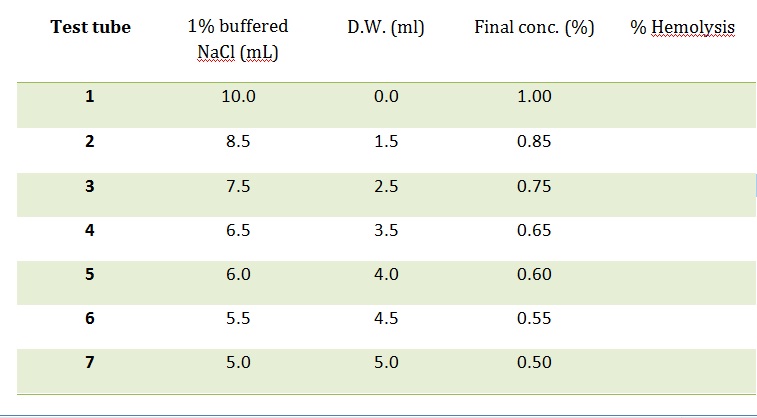 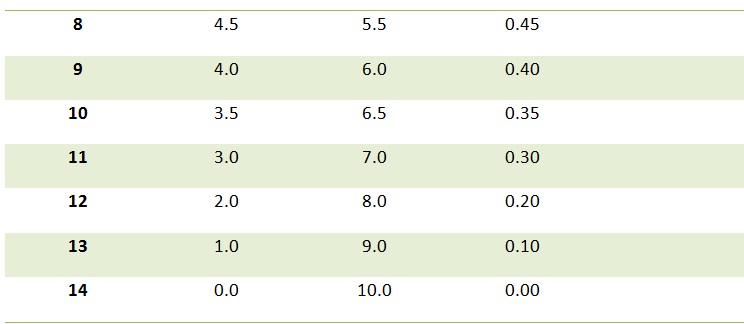 